ALLEGATO C) (riferito all’articolo 16)Programma di Sviluppo Rurale 2014-2020 Regione autonoma Friuli Venezia GiuliaDomanda di sostegno per l’accesso alla tipologia di intervento 6.4.1Sostegno a investimenti nella creazione e nello sviluppo di energie rinnovabiliAlla REGIONE AUTONOMA FRIULI VENEZIA GIULIADirezione centrale risorse agricole, forestali e itticheServizio sviluppo comparto agricoloVia Sabbadini, 3133100 UDINETrasmessa mediante PEC a   sviluppoagricolo@certregione.fvg.itIl sottoscritto:- chiede di accedere alla tipologia di intervento 6.4.1 di cui al Programma di sviluppo rurale 2014-2020 della Regione autonoma Friuli Venezia Giulia mediante accesso individuale, ai sensi del regolamento (UE) n.1305/2013 del Parlamento europeo e del Consiglio del 17 dicembre 2013 e di quanto disposto dal bando .A tale fine dichiara, ai sensi dell’art. 47 del DPR n. 445/2000, consapevole delle sanzioni penali richiamate dall’art.76 del sopradetto DPR, in caso di dichiarazioni mendaci e di formazione o uso di atti falsi:di avere ____________ costituito o aggiornato il fascicolo aziendale elettronico, ai sensi del decreto del Presidente della Repubblica 1 dicembre 1999, n. 503 (Regolamento recante norme per l'istituzione della Carta dell'agricoltore e del pescatore e dell'anagrafe delle aziende agricole, in attuazione dell'articolo 14, comma 3, del decreto legislativo 30 aprile 1998, n. 173);che l’azienda è in possesso dei requisiti di ammissibilità previsti per l’accesso alla tipologia  di intervento 6.4.1 del PSR 2014-2020;che, in particolare,  l’azienda non è impresa in difficoltà come definita all’articolo 2, paragrafo 1, punto 14 del regolamento (UE) n. 702/2014;non è destinataria di un ordine di recupero pendente a seguito di una precedente decisione della Commissione che dichiara gli aiuti illegittimi e incompatibili con il mercato interno;è azienda agricola individuale o societaria;oppure, in alternativa al punto c), è MICRO oppure PICCOLA  impresa di utilizzazione boschiva iscritta nell’elenco delle imprese forestali di cui alla LR 9/2007 art. 25 e rientrante nella definizione di piccola e micro impresache si  prevede la realizzazione dei seguenti interventi che costituiscono l’oggetto delle domande di sostegno che sarà presentata, in formato elettronico tramite SIAN, a valere sulla tipologia di intervento 6.4.1:che la domanda prevede un costo totale complessivo  di euro ________ e la richiesta di un sostegno pari a euro _______, ridotto _________________________di essere a conoscenza:- di quanto disposto dal PSR 2014-2020 in relazione alla tipologia di intervento 6.4.1;- che la presente domanda di sostegno deve essere trasmessa, a pena di inammissibilità, esclusivamente via posta elettronica certificata al seguente indirizzo PEC sviluppoagricolo@certregione.fvg.it corredata della documentazione prevista dall’allegato A);-  che, a pena di inammissibilità, la presente domanda di sostegno deve essere riprodotta in formato elettronico sul Sistema Informativo Agricolo Nazione - SIAN e trasmessa, completa della documentazione richiesta, secondo le modalità ed entro i termini previsti dell’articolo 16;-  che il costo totale previsto per le operazioni da realizzare a valere sulla tipologia di intervento 6.4.1 deve essere confermato in sede di presentazione della domanda di sostegno sul portale del Sistema Informativo Agricolo Nazionale – SIAN;- che gli interventi indicati nella tabella suindicata dovranno essere avviati al più tardi entro tre mesi a decorrere dalla data del provvedimento di concessione del sostegno;- che tutte le comunicazioni inerenti la presente domanda avverranno tramite posta elettronica certificata.Data ……………………Il beneficiario, ai sensi delle vigenti disposizioni comunitarie e nazionali con l'apposizione della firma sottostante:- dichiara di aver preso visione delle disposizioni sul trattamento dei dati personali ai sensi dell’art. 13 del D.Lgs. 196/2003;- autorizza il trattamento dei dati conferiti, inclusi eventuali dati personali di natura sensibile o giudiziaria, ottenuti anche tramite eventuali allegati e/o altra documentazione accessoria, per le finalità istituzionali.Firma ……………………………..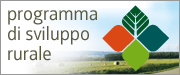 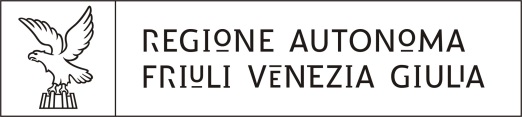 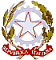 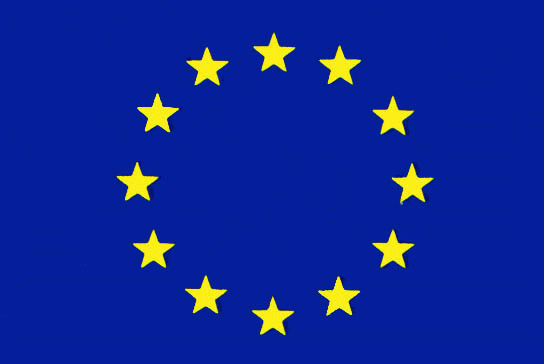     Ministero delle politiche    agricole e forestali    Ministero delle politiche    agricole e forestali        Unione europea        Unione europeaCognomeNomeData di nascitaComune di nascitaProv. Prov. Residente in (via, piazza, viale)n.Comune di Prov. Prov. Codice fiscalein qualità di  legale rappresentante dell’aziendain qualità di  legale rappresentante dell’aziendain qualità di  legale rappresentante dell’aziendain qualità di  legale rappresentante dell’aziendain qualità di  legale rappresentante dell’aziendain qualità di  legale rappresentante dell’aziendain qualità di  legale rappresentante dell’aziendaCUAA (codice fiscale)PARTITA IVACognome o Ragione socialeNomeResidenza o sede legale in Comune di Prov.Prov.TelefonoCellulare Indirizzo emailIndirizzo di posta elettronica certificata - PECDescrizione interventiImporto al netto dell’IVAAcquisto e realizzazione di nuovi impianti, macchinari e attrezzature destinate alla produzione di energia da fonti rinnovabili compresi quelli legati al miglioramento tecnologico di impianti esistentiRealizzazione di strutture e opere accessorie alla produzione, conservazione e distribuzione di energia da fonti rinnovabiliSpese generali collegate alle spese di cui ai punti precedenti, come onorari di professionisti e consulenti, compensi per consulenze in materia di sostenibilità ambientale ed economica, inclusi studi di fattibilità, entro il limite del 10% del costo ammissibileAcquisto di beni immateriali a supporto delle attività di cui sopra  quali software, brevetti, licenze, diritti d’autore, marchi commercialiCOSTO TOTALE tipo di intervento euroSOSTEGNO RICHIESTO